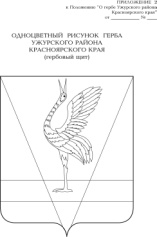 АДМИНИСТРАЦИЯ УЖУРСКОГО РАЙОНАКРАСНОЯРСКОГО КРАЯПОСТАНОВЛЕНИЕ28.09.2021г.                                         Ужур                                                   № 735О признании утратившим силу постановления от 10.01.2019 № 3В соответствии  с законом Красноярского края от 02.04.2020 № 9-3824 «О внесении изменений в Закон края «О наделении органов местного самоуправления муниципальных районов  отдельными государственными полномочиями по решению  вопросов поддержки сельскохозяйственного производства», ПОСТАНОВЛЯЮ:          1. Признать утратившим силу постановление от 10.01.2019 № 3 «Об утверждении административного регламента исполнения государственной функции администрацией Ужурского района по переданным отдельным государственным полномочиям по осуществлению контроля за эффективным использованием денежных средств, направленных из краевого бюджета в качестве государственной поддержки субъектов агропромышленного комплекса района».           2. Постановление вступает в силу в день, следующий за днем  официального опубликования в специальном выпуске районной газеты «Сибирский хлебороб».Глава района                                                                                      К.Н. Зарецкий